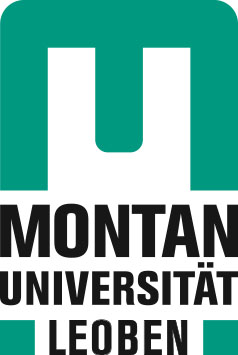 Letter of confirmation for Teaching AssignmentAcademic Year 2018-19To whom it may concernName of host institution: 	I hereby confirm that Ms. / Mr. 	
from MONTANUNIVERSITAET LEOBEN (home institution) has taught ……… hours in the framework of an Erasmus+ Staff Mobility for Teaching Assignment in our institution.Duration of stay (in days): 	, from: 	 until:	Date 		Place 	……